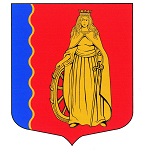 МУНИЦИПАЛЬНОЕ ОБРАЗОВАНИЕ«МУРИНСКОЕ ГОРОДСКОЕ ПОСЕЛЕНИЕ»ВСЕВОЛОЖСКОГО МУНИЦИПАЛЬНОГО РАЙОНАЛЕНИНГРАДСКОЙ ОБЛАСТИАДМИНИСТРАЦИЯПОСТАНОВЛЕНИЕ01.02.2022                                                                                     № 35   г. МуриноВ соответствии с частью 1 статьи 39.36 «Земельного кодекса Российской Федерации» от 25.10.2001 № 136-ФЗ, Федеральным законом от 06.10.2003 № 131-ФЗ «Об общих принципах организации местного самоуправления в Российской Федерации», Федеральным законом от 28.12.2009 № 381-ФЗ «Об основах государственного регулирования торговой деятельности в Российской Федерации», Уставом муниципального образования «Муринское городское поселение» Всеволожского муниципального района Ленинградской области, Положением об администрации муниципального образования «Муринское городское поселение» Всеволожского муниципального района Ленинградской области, в целях приведения в соответствие с действующим законодательством РФ, Ленинградской области и нормативными правовыми актами муниципального образования «Муринское городское поселение» администрация муниципального образования «Муринское городское поселение» Всеволожского муниципального района Ленинградской областиПОСТАНОВЛЯЕТ:Утвердить Порядок разработки, предоставления и внесения изменений в схему размещения нестационарных торговых объектов на земельных участках, расположенных на территории муниципального образования «Муринское городское поселение» Всеволожского муниципального района Ленинградской области согласно приложению к настоящему постановлению.Опубликовать настоящее постановление на официальном сайте администрации муниципального образования «Муринское городское поселение» Всеволожского муниципального района Ленинградской области в информационно-телекоммуникационной сети Интернет www.администрация-мурино.рф.Настоящее постановление вступает в силу со дня его подписания.Контроль над исполнением настоящего постановления возложить на заместителя главы администрации Г.В. Левину.Глава администрации					    										А.Ю. БеловПриложение к постановлению администрации МО «Муринское городское поселение»от 01.02.2022 № 35 Порядокразработки, предоставления и внесения изменений в схему размещения нестационарных торговых объектов на территории муниципального образования «Муринское городское поселение» Всеволожского муниципального района Ленинградской областиОбщие положенияНастоящий порядок разработки, предоставления и  внесения изменений в схему размещения нестационарных торговых объектов на территории муниципального образования «Муринское городское поселение» Всеволожского муниципального района Ленинградской (далее по тексту - Порядок) разработан в соответствии с частью 1 статьи 39.36 «Земельного кодекса Российской Федерации» от 25.10.2001 № 136-ФЗ, подпунктом 10 пункта 1 статьи 14 Федерального закона от 06.10.2003 года № 131-ФЗ «Об общих принципах организации местного самоуправления в Российской Федерации», Федеральным законом от 28.12.2009 года № 381-ФЗ «Об основах государственного регулирования торговой деятельности в Российской Федерации», Законом Российской Федерации от 7 февраля 1992 года № 2300-1 «О защите прав потребителей», на основании Приказа Комитета по развитию малого, среднего бизнеса и потребительского рынка Ленинградской области № 4 от 12.03.2019 года «О порядке разработки и утверждения схем размещения нестационарных торговых объектов на территории муниципальных образований Ленинградской области», Устава муниципального образования «Муринское городское поселение» Всеволожского муниципального района Ленинградской области (далее по тексту – муниципальное образование), и устанавливает правила разработки схемы размещения нестационарных торговых объектов на земельных участках, расположенных на территории муниципального образования «Муринское городское поселение» Всеволожского муниципального района Ленинградской области (далее по тексту – Схема НТО), а также внесения изменений в Схему НТО.Включение в Схему НТО нестационарных торговых объектов, расположенных на земельных участках, находящихся в муниципальной собственности, а также на земельных участках, собственность на которые не разграничена, осуществляется в соответствии с настоящим Порядком.1.3. В настоящем Порядке применяются термины и определения, установленные ГОСТ Р 51303-2013. «Национальный стандарт Российской Федерации. Торговля. Термины и определения», утвержденном Приказом Федерального агентства по техническому регулированию и метрологии от 28 августа 2013 № 582-ст.2.2. Схема НТО разрабатывается в целях обеспечения:2.2.1. единства требований к организации торговой деятельности при размещении нестационарных торговых объектов на территории муниципального образования;2.2.2. соблюдения прав и законных интересов юридических лиц, индивидуальных предпринимателей, осуществляющих торговую деятельность в нестационарных торговых объектах;2.2.3. соблюдения прав и законных интересов населения, включая обеспечение безопасности, при размещении нестационарных торговых объектов на территории муниципального образования;2.2.4. формирования торговой инфраструктуры с учетом типов и специализаций нестационарных торговых объектов;2.2.5. повышения доступности товаров для населения;2.2.6. устойчивого развития территорий и достижения нормативов минимальной обеспеченности населения площадью торговых объектов.2.  Основные термины и определения2.1. Нестационарный торговый объект - торговый объект, представляющий собой временное сооружение или временную конструкцию, не связанные прочно с земельным участком вне зависимости от наличия или отсутствия подключения (технологического присоединения) к сетям инженерно-технического обеспечения, в том числе передвижное сооружение.2.2. Торговый павильон - нестационарный торговый объект, представляющий собой отдельно стоящее строение (часть строения) или сооружение (часть сооружения) с замкнутым пространством, имеющее торговый зал и рассчитанное на одно или несколько рабочих мест продавцов.Павильон может иметь помещения для хранения товарного запаса.2.3. Киоск - нестационарный торговый объект, представляющий собой сооружение без торгового зала с замкнутым пространством, внутри которого оборудовано одно рабочее место продавца и осуществляют хранение товарного запаса.2.4. Торговая палатка - нестационарный торговый объект, представляющий собой оснащенную прилавком легковозводимую сборно-разборную конструкцию, образующую внутреннее пространство, не замкнутое со стороны прилавка, предназначенный для размещения одного или нескольких рабочих мест продавцов и товарного запаса на один день торговли.2.4. Бахчевой развал - нестационарный торговый объект, представляющий собой специально оборудованную временную конструкцию в виде обособленной открытой площадки или установленной торговой палатки, предназначенный для продажи сезонных бахчевых культур.2.5. Елочный базар - нестационарный торговый объект, представляющий собой специально оборудованную временную конструкцию в виде обособленной открытой площадки для новогодней (рождественской) продажи натуральных хвойных деревьев и веток хвойных деревьев.2.6. Автомагазин (торговый автофургон, автолавка) - нестационарный торговый объект, представляющий собой автотранспортное или транспортное средство (прицеп, полуприцеп) с размещенным в кузове торговым оборудованием, при условии образования в результате его остановки (или установки) одного или нескольких рабочих мест продавцов, на котором(ых) осуществляют предложение товаров, их отпуск и расчет с покупателями.2.7. Общественный туалет нестационарного типа -  инвентарный объект заводского изготовления, объект модульного типа общей площадью основания до 25 кв. м, в том числе с подключением к сетям электроснабжения и организацией оснований с заглублением до 0,4 м, без устройства фундаментов и организации подключения к инженерно-техническим сетям водопровода, канализации, газо-, теплоснабжения.2.8. Компенсационное место - альтернативный вариант места размещения НТО. 3. Правила разработки Схемы НТО. 3.1. Схема НТО представляет собой разработанный администрацией муниципального образования «Муринское городское поселение» и утвержденный советом депутатов документ, включающий:3.1.1. текстовую часть (в форме таблицы, с описанием существующих и проектных мест размещения НТО) согласно приложению № 1 к Порядку.3.1.2. графическую часть - графическое изображение территории муниципального образования, в масштабе 1:500-1:2000, на которое нанесены:- контуры существующих НТО и их идентификационные номера;- проектные (новые) места размещения НТО (могут располагаться только в границах красных линий с учетом линий градостроительного регулирования) и их идентификационные номера.3.2. При разработке Схемы НТО учитываются:3.2.1. нормативы минимальной обеспеченности населения муниципального образования торговыми павильонами и киосками по продаже продовольственных товаров и сельскохозяйственной продукции, продукции общественного питания, печатной продукции и смешанного ассортимента, установленные нормативным актом комитета по развитию малого, среднего бизнеса и потребительского рынка Ленинградской области и муниципального образования;3.2.2. обеспечение беспрепятственного развития улично-дорожной сети;3.2.3. ограничения и запреты розничной торговли табачной продукцией, установленные статьей 19 Федерального закона от 23 февраля 2013 года № 15-ФЗ «Об охране здоровья граждан от воздействия окружающего табачного дыма и последствий потребления табака»;3.2.4.  требования к розничной продаже алкогольной продукции, установленные статьей 16 Федерального закона от 22 ноября 1995 года № 171-ФЗ «О государственном регулировании производства и оборота этилового спирта, алкогольной и спиртосодержащей продукции и об ограничении потребления (распития) алкогольной продукции»;3.2.5.   мнение Комиссии по уличной мелкорозничной торговле муниципального образования «Муринское городское поселение».3.3. Размещение НТО должно обеспечивать свободное движение пешеходов и доступ потребителей к торговым объектам, в том числе обеспечение безбарьерной среды жизнедеятельности для инвалидов и иных маломобильных групп населения, беспрепятственный подъезд спецтранспорта при чрезвычайных ситуациях.3.4. Планировка и конструктивное исполнение нестационарных торговых объектов должны обеспечивать требуемые условия приема, хранения и отпуска товаров в соответствии с «ГОСТ Р 54608-2011 Национальный стандарт Российской Федерации. Услуги торговли. Общие требования к объектам мелкорозничной торговли» (утв. и введен в действие Приказом Росстандарта от 8 декабря 2011 г. № 742-ст).3.5. Период размещения НТО устанавливается с учетом следующих особенностей:для сезонного размещения:- передвижные сооружения (выносное холодильное оборудование) для реализации овощей, фруктов, цветов, прохладительных напитков, кваса - с 1 апреля по 1 ноября;	- торговые объекты, осуществляющие реализацию путинной (сезонной) рыбы - с 15 апреля по 31 мая;- временные сооружения, предназначенные для размещения сезонных объектов общественного питания, в том числе с выносными столиками, для размещения летних кафе (веранд) - с 1 мая по 30 сентября;-  места размещения бахчевых развалов - с 1 августа по 1 ноября;- места размещения елочных базаров - с 20 декабря по 7 января;- места размещения по продаже отдельных видов сезонных товаров - с 2 ноября по 31 марта;для круглогодичного размещения - от 1 года до 10 лет.3.5.1. прием заявлений на размещение НТО по продаже сезонных товаров осуществляется в срок не ранее 1 месяца до начала предусмотренного периода размещения НТО.3.6. При определении специализации НТО учитываются следующие группы товаров:- мясо, мясная гастрономия;- молоко, молочная продукция;- рыба, рыбная продукция, морепродукты;- овощи, фрукты и ягоды;- хлеб, хлебобулочная продукция;- продовольственные товары (универсальная специализация, смешанный ассортимент продуктов питания);- непродовольственные товары (универсальная специализация, смешанный ассортимент);- продукция общественного питания;- печатная продукция;- товары народных художественных промыслов.3.7. Не подлежат включению в Схему НТО, а также подлежат исключению из Схемы НТО, путем внесения изменений в нее, нестационарные торговые объекты:3.7.1. размещаемые на земельных участках, виды разрешенного использования которых, не позволяют размещать предприятия (объекты) розничной торговли, объекты общественного питания, предприятия (объекты) бытового обслуживания;3.7.2. в надземных и подземных переходах, а также в 50-метровой охранной зоне от входов (выходов) в подземные переходы, метро, за исключением объектов, используемых для реализации периодической печатной продукции;3.7.3. на газонах (без устройства специального настила), цветниках, благоустроенных детских площадках, площадках для отдыха, спортивных занятий, тротуарах шириной менее трех метров, а также иных тротуарах в случае невозможности обеспечения условия прохода шириной не менее 2,5 метра для пешеходов и тротуароуборочной техники;3.7.4. на территории садов, парков, скверов - объектов культурного наследия;3.7.5. в охранной зоне водопроводных, канализационных, электрических, кабельных сетей связи, трубопроводов, магистральных коллекторов и линий высоковольтных передач - при отсутствии согласования размещения нестационарных торговых объектов с собственниками соответствующих сетей;3.7.6. ближе 5 метров от посадочных площадок пассажирского транспорта (за исключением сблокированных с остановочным павильоном), в пределах треугольников видимости, на пешеходной части тротуаров и дорожек 3.7.7. 25 метров - от вентиляционных шахт, 15 метров - от окон жилых помещений, перед витринами торговых организаций;3.7.8. на территории выделенных технических (охранных) зон;3.7.9. на расстоянии менее 25 метров от мест сбора мусора и пищевых отходов, дворовых уборных, выгребных ям (за исключением нестационарных торговых объектов, в которых осуществляется торговля исключительно непродовольственными товарами);3.7.10. в случае если размещение нестационарных торговых объектов препятствует свободному подъезду пожарной, аварийно-спасательной техники или доступу к объектам инженерной инфраструктуры (объекты энергоснабжения и освещения, колодцы, краны, гидранты и т.д.);3.7.11. размещение и внешний вид которых не соответствует действующим градостроительным, строительным, архитектурным, пожарным, санитарным и иным нормам, правилам и нормативам, а также правилам благоустройства территорий муниципального образования;3.7.12. ухудшающие условия проживания и отдыха населения.4. Внесение изменений и дополнений в Схему НТО4.1. Изменения в Схему НТО вносятся в следующих случаях:4.1.1. истечение периода размещения НТО, включенного в Схему НТО;4.1.2. отказ правообладателя НТО от дальнейшего использования права размещения НТО;4.1.3. признание правового акта Уполномоченного органа недействующим по основаниям его противоречия нормативному правовому акту, имеющему высшую юридическую силу, а также вступление в законную силу решения суда о признании незаконным правового акта Уполномоченного органа и предполагающего внесение изменений в Схему НТО или иного судебного акта, в соответствии с которым требуется внесение изменений в Схему НТО;4.1.4. результаты рассмотрения актов прокурорского реагирования, предписаний следственных органов, ГУ МВД России по Санкт-Петербургу и Ленинградской области предполагающих внесение изменений;4.1.5. ремонт и реконструкция автомобильных дорог;4.1.6. изъятие земельных участков для государственных или муниципальных нужд;4.1.7. реализация мероприятий по благоустройству территории муниципального образования, в результате которых не предполагается размещение на данной территории нестационарных торговых объектов;4.1.8. восполнение недостатка стационарных торговых объектов при не достижении установленного норматива минимальной обеспеченности населения площадью торговых объектов;4.1.9. В случае внесения в Схему НТО изменений по основаниям, указанным в п.п. 4.1.3., 4.1.4., 4.1.5., 4.1.6., 4.1.7. настоящего Порядка, в результате которых место размещения нестационарного торгового объекта исключается из Схемы НТО, хозяйствующему субъекту предлагается «компенсационное». Информация о принятии решения об исключении места размещения НТО из Схемы НТО должна быть заблаговременно (не менее чем за 3 месяца до момента исключения места размещения НТО из Схемы НТО) сообщена хозяйствующему субъекту.5. Основные требования к размещению и эксплуатации НТО. 5.1. Внешний вид НТО должен соответствовать внешнему архитектурному облику сложившейся застройки и правилам благоустройства муниципального образования.5.1.2. НТО, для которых, исходя из их функционального назначения, а также по санитарно-гигиеническим требованиям и нормативам требуется подключение к сетям водоснабжения и водоотведения, могут размещаться вблизи инженерных коммуникаций при наличии технической возможности подключения.5.1.3. Техническая оснащенность НТО должна отвечать санитарно- эпидемиологическим требованиям и противопожарным нормам законодательства РФ.5.2. Хозяйствующий субъект обязан:5.2.1.  Использовать нестационарный торговый объект по назначению (специализации), указанному в Схеме НТО.5.2.2.  В срок до 60 рабочих дней с момента получения уведомления о предоставлении права на размещение предоставить в Администрацию: - заключение территориального отдела Управления Федеральной службы по надзору в сфере защиты прав потребителей и благополучия человека по Ленинградской области о соблюдении санитарно-эпидемиологических правил действующего законодательства в установленном НТО (за исключением мест для сезонного размещения);- заключение отдела надзорной деятельности и профилактической работы Всеволожского района управления надзорной деятельности Главного управления МЧС России по Ленинградской области о соблюдении требований к пожарной безопасности действующего законодательства в установленном НТО (за исключением мест для сезонного размещения). В случае не предоставления вышеуказанных заключений право на размещение утрачивается по истечении назначенного срока.5.2.3. Содержать нестационарный торговый объект и прилегающую к нему территорию в соответствии с правилами благоустройства, требованиями законодательства по санитарному содержанию территории, в том числе, путем:-	установки урн, бункеров-накопителей, контейнеров для сбора мусора около каждого нестационарного объекта и не допускать их переполнение, производить своевременную уборку и мойку;-	содержания в чистоте и порядке занимаемой территории и уборки площади в радиусе  от объекта;- в зимнее время года – уборки и вывоза снега, обработки объектов улично-дорожной сети противогололедными препаратами.5.2.4.  Обеспечить наличие на объекте информации для потребителей о режиме работы, принадлежности к торгующей организации или ФИО индивидуального предпринимателя, информацию о государственной регистрации и наименовании зарегистрировавшего его органа, государственный регистрационный номер записи о государственной регистрации физического лица в качестве индивидуального предпринимателя. Информация должна предоставляться по требованию покупателей и контролирующих органов.5.2.5.  Обеспечить наличие на объекте документа, подтверждающего предоставленное право на размещение НТО, выданного администрацией муниципального образования «Муринское городское поселение» (далее по тексту – Администрация).5.3. Образцы всех находящихся в продаже товаров должны быть снабжены единообразными и четко оформленными ценниками или прейскурантом с указанием наименования товара, его сорта, цены за вес или единицу товара.5.4. Хозяйствующему субъекту запрещается:-	передавать предоставленные Администрацией места для размещения нестационарного торгового объекта иным организациям, индивидуальным предпринимателям и физическим лицам;-	использовать для разгрузки-загрузки товаров пешеходные дорожки
и газоны;-	размещать товар на земле, складировать тару и запасы товаров возле объектов и осуществлять свою деятельность на загрязненной территории. (Территория должна быть очищена до начала деятельности и после ее окончания. Текущая уборка должна производиться в течение всего дня). 6. Досрочное исключение НТО из Схемы НТО6.1. В случае нарушения исполнения требований к размещению и эксплуатации НТО настоящего Порядка, а также установления фактов нарушений действующего законодательства, установленные уполномоченными органами Комиссия по уличной мелкорозничной торговле, принимает решение о досрочном исключении НТО из Схемы НТО. О чем хозяйствующий субъект извещается письменно в форме уведомления об исключении из Схемы НТО. 6.2. C момента вручения уведомления об исключении из Схемы НТО правообладатель НТО обязан в срок, определенный Комиссией произвести демонтаж за собственные средства и привести в надлежащее состояние занимаемый земельный участок, при этом субъекту торговли не компенсируются понесенные затраты.6.3. В случае неисполнения добровольного демонтажа демонтаж производится в соответствии с порядком демонтажа незаконно размещенных движимых объектов, утвержденным Администрацией. О порядке разработки, предоставления и внесения изменений в схему размещения нестационарных торговых объектов на территории муниципального образования «Муринское городское поселение» Всеволожского муниципального района Ленинградской области 